João Pessoa, ____/____/ _____Solicitação – Prorrogação de prazo para defesaÀ Coordenação do Programa de Pós Graduação em Desenvolvimento e Meio Ambiente,	Eu, _________________________________________, aluno regularmente matriculado no     Mestrado     Doutorado (matrícula __________________), venho por meio deste solicitar prorrogação da data de defesa da dissertação ou tese para a seguinte data:______________ (prazo máximo de 6 meses para o mestrado e 12 meses para o doutorado). 	Declaro estar ciente a respeito da Resolução 79/2013 que estabelece as normas regimentais dos Programas de Pós-Graduação da Universidade Federal da Paraíba, particularmente, do Artigo 69, que especifica os critérios e condições para a prorrogação do prazo.Desse modo, esta solicitação segue com todas as exigências da resolução, contendo em anexo: a) justificativa da solicitação, b) parecer circunstanciado do orientador, c) versão preliminar da dissertação, trabalho equivalente ou tese e d) cronograma indicativo das atividades a serem desenvolvidas no período da prorrogação.Estou ciente que minha solicitação e a documentação apresentada serão avaliadas pelo colegiado do programa, que emitirá um parecer final e do qual serei comunicado.Assinatura do Interessado:__________________________________________E-mail do interessado: ______________________________________________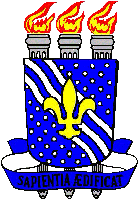 UNIVERSIDADE FEDERAL DA PARAÍBAPrograma Regional de Pós-GraduaçãoEm Desenvolvimento e Meio AmbientePrograma UFPBMESTRADOPRODEMACaixa Postal 5122João Pessoa – PB58051-970 Fax/Fone: (083) 3216-7472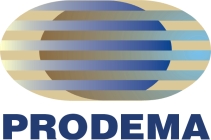 